MAULIDYA ANGGUN PJl. D. Sentarum E4B No.19 SawojajarMalang – Jawa TimurIndonesia085646420088 Maulidya.anggun88@yahoo.comCURICULLUM VITAETempat & tanggal lahir	: Malang , 31 Oktober 1988Kewarganegaraan		: IndonesiaJenis Kelamin			: WanitaStatus				: Belum MenikahAgama				: IslamFacebook			: Maulidya Anggun SupraptoTwitter			: @aangggunn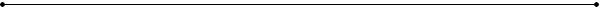 PENDIDIKANFakultas Ilmu Komunikasi dan Politik, Universitas Brawijaya , Malang, 2008 – Sekarang,Sekolah Menengah Umum Negeri 9, Malang, 2004 – 2007,MTsN Malang I,  Malang, 2001 – 2004,MIN Malang I, Malang, 1995 -2001,PENDIDIKAN NON FORMALKursus Bahasa Inggris di English First (2007)Kursus Desain Grafis di Karisma Malang (2010)PENGALAMAN ORGANISASI Anggota Jurnalistik, Sekolah Menengah Umum Negeri 9, Malang, 2006-2007,Anggota Blidz photography, Fakultas Ilmu Sosial dan Politik Universitas Brawijaya, Malang, 2009Anggota Panitia (Jackpot EO), “Ohayou East Java Cosfest 2011” (2011)PENGALAMAN KERJAStaff Magang, PT. Semen Gresik Tbk (Divisi Humas)SEMINAR DAN TRAININGPeserta Seminar “Sharpening Your Crisis and Campaign Management of Public 	Relation” HIMANIKA FISIP-UB (16 Mei 2009)Peserta Workshop Kreatif Iklan “Let Your Imagination Useful” HIMANIKA FISIP-UB (6 	Juni 2009)Peserta Workshop “Rolling Stone Live Music Biz on Campus Rock n’ Roll Workshop 	2009” Rolling Stone bekerja sama dengan UB (28 Oktober 2009)Peserta “Talkshow and Exhibitions Product Black Innovation Awards: Innovate or 	Die” Fakultas Teknik UB (11 Maret 2010)	Dengan ini saya menyatakan bahwa informasi dan data yang saya tulis diatas adalah benar dan dibuat dalam tujuan baik. Saya harap dengan curicullum vitae ini dapat menjadi pertimbangan untuk bergabung dengan perusahaan anda.						                Malang , 22 Januari 2015								           	     Hormat saya,						Maulidya Anggun P